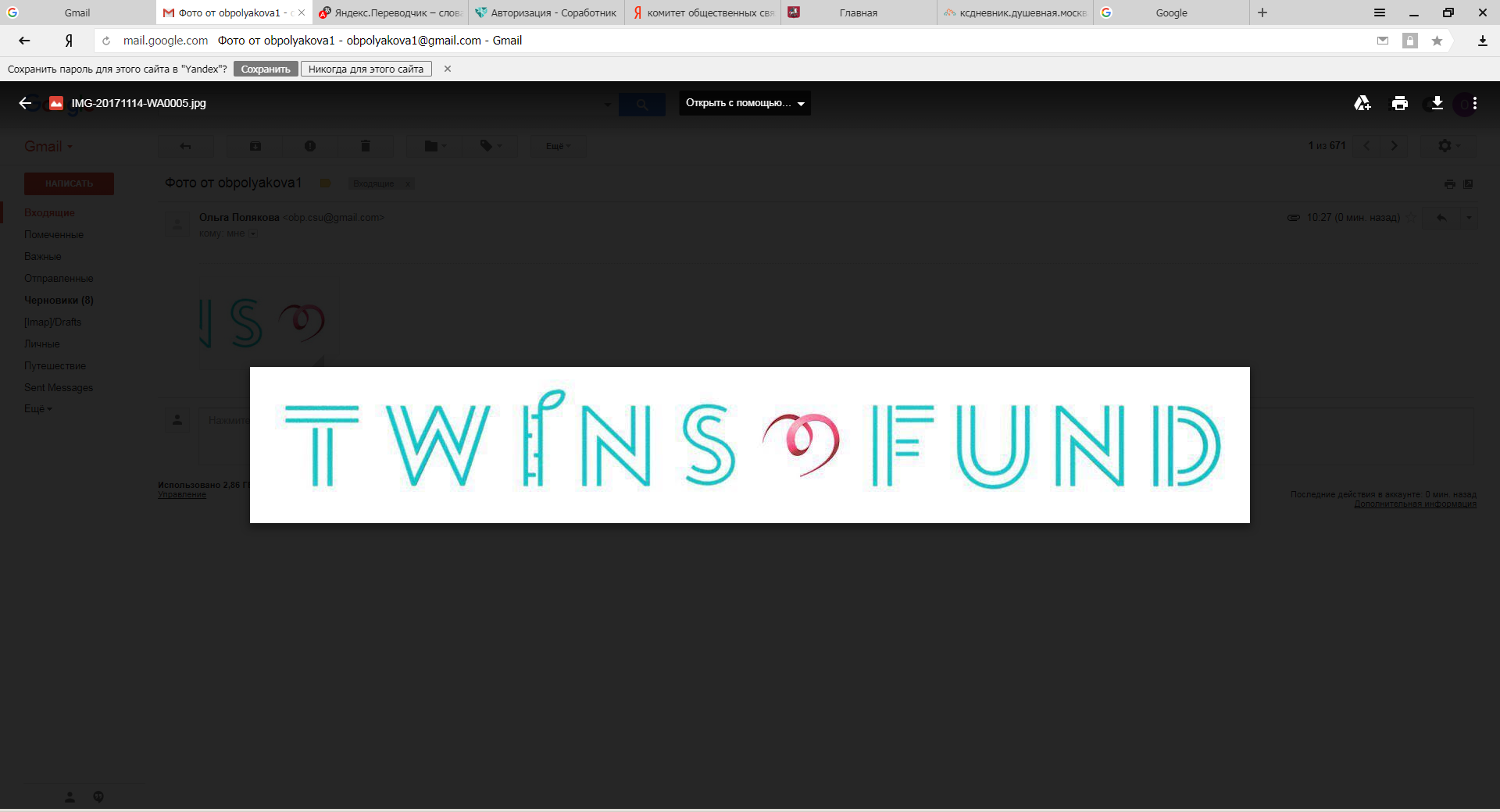 УТВЕРЖДАЮДиректор НКО БФ «ТВИНС»________________А.Р.Сибирева«___»__________________2017 г.Благотворительная программаоказание методической поддержки семьям, воспитывающих детей с ограниченными возможностями здоровья Москва, 2017 г.1. Особенность ПрограммыСоциализация и адаптация детей с ОВЗ и помощь родителям в социализации детей в т.ч., помещенных в приёмные семьи. Основная идея: с помощью стажировок и видео уроков со специалистами у семей появится возможность научиться взаимодействовать со своим ребенком, снизить нежелательное поведение (истерики, манипуляции и пр.), адаптироваться в семье  и социализироваться в обществе, что является профилактикой вторичного сиротства.2. Регион реализации – Москва.3. Целевая(-ые)  группа(-ы)Семьи, воспитывающие ребенка (детей с ОВЗ), приемные семьи.4. Цель, обоснование социальной значимости.Цель – методическая помощь родителям в социализации и адаптации  детей с ОВЗ, в т.ч. помещенных в приёмные семьи, профилактика вторичного сиротства.Обоснование: по статистике  90%  родителей воспитывающих детей с ОВЗ имеют психологические проблемы со здоровьем в силу того, что постоянно находятся рядом с ребенком. У родителей развивается сверхзабота о ребенке (гиперопека) по причине того, что они принижают возможности своих детей  и не занимаются их развитием. Зачастую, по причине эмоциональной истощенности, родителям легче что-то за ребенка сделать самим, чем обучать бытовым навыкам. Тем самым родители исключают ребенка из социальной жизни, лишая его самостоятельности. Иногда они не знают, как помочь своему ребенку, как справиться с нежелательным поведением и пр.  В случае, если у родителей будет мотивация, занятия (вебинары, семинары и тренинги) помогут решить некоторые из этих проблем и облегчить жизнь себе и своему ребенку.5. Суть Программы и последовательность действийДетям в т.ч. с ОВЗ и приемной семье будет оказана помощь психолого-педагогическая,  в лечении (по необходимости), психологическая и социальная поддержка приемных родителей, в т.ч. имеющих детей с ОВЗ.  Необходимо  выбрать компанию, оказывающую услуги по организации и проведению вебинаров, семинаров и тренингов с возможностью транслировать в виде интернет-семинаре.Подготовить Программу вопросов вебинаров, семинаров, тренингов для рассылки в группы  социальных сетей.В это же время разослать письмо администраторам групп (семьи воспитывающие детей с ОВЗ, приемные семьи, воспитывающие детей с ОВЗ) в социальных сетях на Фейсбуке и ВКонтакте с целью приглашения к участию в обучении на вебинарах, семинарах, тренингах.Получить отклик желающих, определить аудиторию (количество участников), проанализировать аудиторию и пожелание родителей.Выяснить условия по договору предоставления услуг по проведению вебинаров и интернет-семинаров.В зависимости от количества участников заключить договор о предоставлении услуг по проведению вебинаров и интернет-семинаров.Найти помещение (в случае, если компания не предоставляет свое помещение).Найти специалистов по проведению вебинаров, семинаров, тренингов.Сделать рассылку участникам для регистрации на вебинар, семинар или тренинг6. Практики, входящие в состав Программы1) Проведение занятий психолога по адаптации детей в семье, социализации и пр.2) Помощь родителям в развитии у детей высших психических эмоций, связанных с логикой, построением причинно-следственных связей, направленных на  улучшение показателей в учебе у  детей.3) Обучение родителей принципам PECS-терапии.4) Обучение родителей методикам, которые направленны на стабилизацию психологического состояния детей через музыкотерапию.5) Помощь родителям в развитии бытовых навыков детей с РАС (поведенческих, коммуникативных, социальных).6) Проведение родительских клубов с привлечением профессиональных специалистов в виде тренингов, семинаров, вебинаров.7. Контроль результатов по ПрограммеПо отзывам родителей;Желанию родителей повторно проходить обучение.8.  Особенности реализацииОсобенности реализации деятельности продолжают изменяться – так как существует высокая потребность среди семей, воспитывающих детей с ОВЗ в методической помощи.9. Особенности осуществления ПрограммыПрограмма предполагает:1) аренду помещения (по условиям договора);2) содействие в обучении приемных родителей (семинары, вебинары, тренинги).10. Масштаб применения Программы (количество подопечных в 1 год)В течение года будет оказана помощь семьям с детьми.Будет проведено семинарских тренинговых занятий (родительских клубов) с родителями.Возможно, в целом оказание помощи большему количеству семей за счет изменения семейной ситуации и привлечения других родителей и семей к занятиям в Фонде.11. Контекст существования Программы ( связь с другими организациями,  работа с общественностью)Работа по поддержке семей, воспитывающих  детей с ОВЗ, в т.ч. в приемных семьях будет осуществляться  во взаимодействии  организациями, оказывающими услуги по проведению вебинаров, семинаров, тренингов. Также о взаимодействии с приглашенными специалистами.12. Временные затраты на деятельность по ПрограммеОдно занятие от 1,5-2,5 часов13. Оптимальная продолжительность получения услуги подопечными1,5 – 2,5 часа, 1-2  раза в неделю;4-8 занятий в месяц в зависимости от мотивации родителей.14. Результаты ПрограммыРодители смогут научить своих детей бытовым навыком, социализировать детей;Научатся справляться с нежелательным поведением детей.Занятия будут способствовать изменению показателей в развитии детей (в детском саду,  школе и пр.); У родителей будет снижена тревожность за своих детей, нормализуется психологическое состояние.15. Длительность существования  Программы – бессрочно16. ДокументацияПрограмма занятий;Договоры с партнерами17. Кадровое обеспечение Программы:Привлеченные специалисты - ведущие тренингов, семинаров, вебинаров:Клинический психолог Реабилитолог Врач ЛФКПедагог-психологИ др.Специалист (в завершении вебинара или в индивидуальной работе):Проводит занятия и дает консультации по планированию занятий  семьи с ребенком.Оценивает сопутствующие проблемы со здоровьем.Направляет к специалистам для получения дополнительных в т.ч. медицинских  услуг.Оказывает психосоциальную поддержку.Консультирует по психологическим вопросам.Разрабатывает индивидуальные рекомендации по развитию детей.Оценивает эффективность реабилитационных мероприятий.Оценивает эмоциональное состояние.Проводит сеансы арттерапии.Тренирует коммуникативные навыки.Подбирает музыкальные произведения для домашних занятий.18. Информационное обеспечениеУчастие в конференциях, семинарах, совещаниях и др. мероприятиях по вопросам детей с ОВЗ, детей-сирот с ОВЗ.19. Материально-техническое обеспечениеПомещение для приема подопечных и проведения обучающих тренингов, семинаров, вебинаров:Затраты на оплату услуг по договору: не более 10 000 рублей в месяц.1 специалист от 2 000 до 10 000 рублей 1 занятие в неделю (ок.40 000)Аренда помещения (при необходимости) от 30 000 рублей в месяц (от 30 кв.м.).Всего от 8 000 до 80 000 рублей в месяц.20. Затраты по программе- оплата консультативной помощи (труда привлеченных специалистов).21. Правовое и нормативное обеспечениеВ соответствие с договором.